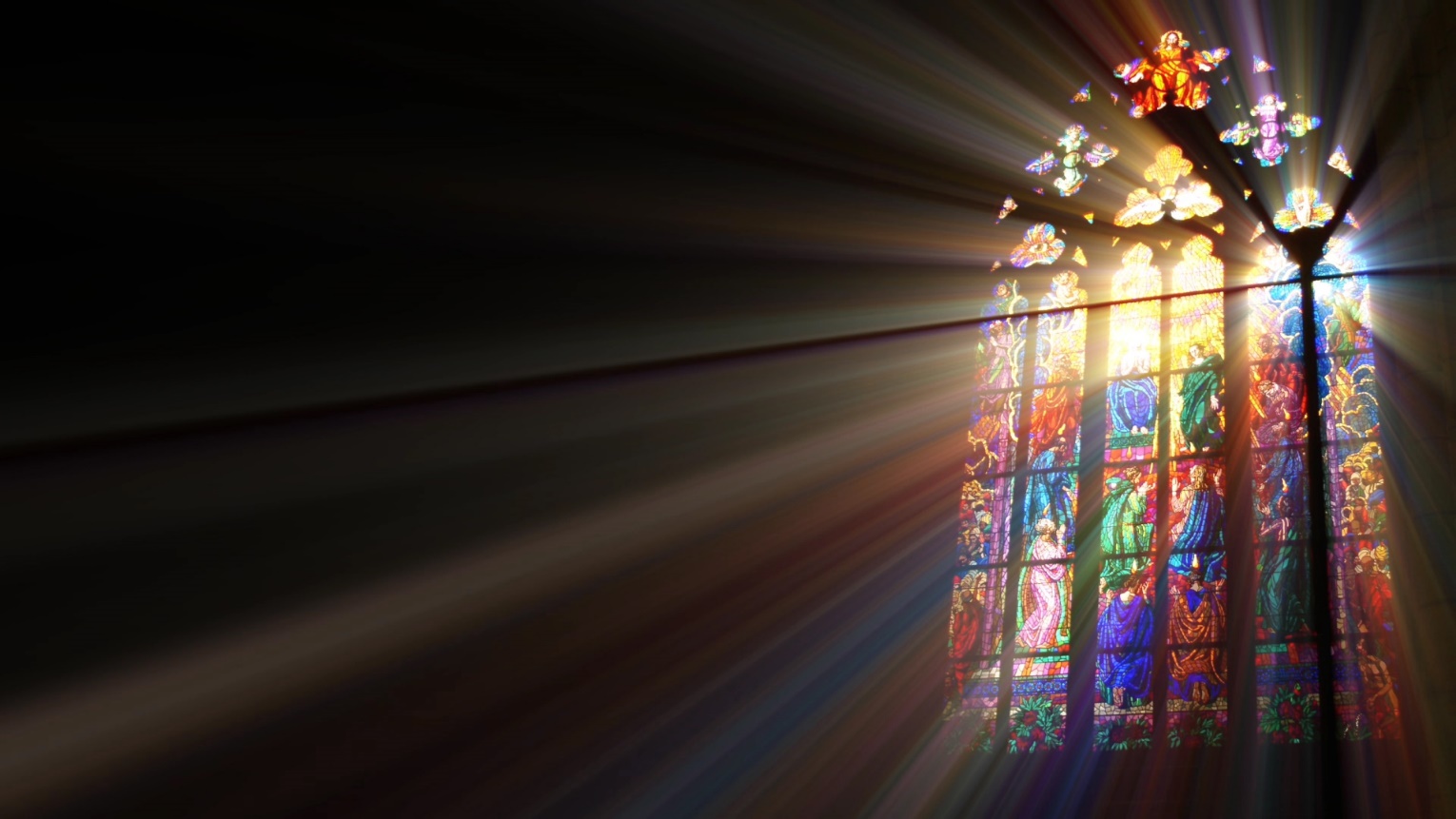     Windows on Easter                 2021 Lent Worship SeriesInspired byMoments with the Savior and Windows of the Soul by Ken GireWindows on Easter by Bill CrowderCollaboratively produced byCorps and Community Mission Departmentand Music and Creative Arts MinistriesEditor/Project ManagerMark BenderWorship OutlinesPeggy ThomasDramas & Children’s MomentsMartyn S. ThomasSermon OutlinesCaptain Karen M. Pitter-Holness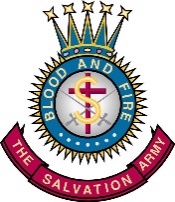 The Salvation Army | USA Central TerritoryCommissioner Brad Bailey, Territorial CommanderUnless otherwise noted, this series is © Copyright 2021, The Salvation Army, Hoffman Estates, Illinois.“Windows on Easter” provides a fresh perspective on the Easter story looking through the “windows” of some of the people who were there, helping us to see what they saw and feel what they felt—that we might be able to learn what they learned.The seven-week series includes worship service materials for the five Sundays of Lent, Palm Sunday, and Easter services.  Available in English and Spanish, the series includes music options, dramas, readings, videos and other Easter resources.This series is inspired by the following books:  Moments with the Savior by Ken GireWindows of the Soul by Ken GireWindows on Easter by Bill CrowderThe worship resources are available on the Music and Creative Arts website:  https://www.samusiccentral.org/lent-2021Video components are available on the Visual Communications website:  http://wsvr.viscomapps.com/Weekly themes for the series are as follows:Week One (February 21, 2021): Window of Love – The Good SamaritanWeek Two (February 28, 2021): Window of Worship – Mary and MarthaWeek Three (March 7, 2021): Window of Prayer – The Lord’s Prayer Week Four (March 14, 2021): Window of Mercy – Blind Man/BartimaeusWeek Five (March 21, 2021): Window of Forgiveness – A Woman of the NightPalm Sunday (March 28, 2021): Window of Tears – JesusGood Friday (April 2, 2021): Window of SorrowEaster SonRise (April 4, 2021): Window of Hope (Strength) – The WomenEaster Celebration (April 4, 2021): Window of Belief (Scripture) – The Emmaus Road TravelersServices contain:Song OptionsCalls to Worship/Scripture/Responsive ReadingsDramas/Children’s MomentsSample Sermon OutlinesEach worship outline contains all elements needed for your worship service.  The order of each service presented is only a suggestion.  No doubt changes will be needed to accommodate the flow and worship style of your corps.  The meeting outlines are flexible and allow opportunities to “cut and paste” as needed.  If you are blessed with instrumental or vocal music resources, you may find there is more structured material here than needed.  It is recommended that the headings of each section of the service be included in the bulletin.APPRECIATIONIn producing this series, the Corps and Community Mission Department expresses its indebtedness to Peggy Thomas (Norridge Citadel, Illinois) and Martyn Thomas (THQ, Music and Creative Arts Ministries), and Mark Bender (THQ, Corps and Community Mission Department) for their creativity, editing, and hard work. Special thanks to Captain Karen M. Pitter-Holness (St. Louis Euclid Ave., Missouri), Major Caleb Senn (Oakbrook Terrace, Illinois), and Major William DeJesús (THQ, Corps and Community Mission Department), for their creation of the sermon outlines and video sermons. Translation into Spanish has been expertly provided through Alfredo Martinez (THQ, Intercultural Ministries). With grateful appreciation for the inspirational writings of:Crowder, Bill.  Windows on Easter.  Grand Rapids:  Discovery House, 2010.Gire, Ken.  Moments with the Savior.  Grand Rapids:  Zondervan, 1998.Gire, Ken.  Windows of the Soul.  Grand Rapids:  Zondervan, 1996.ForewordContents	Explanatory Notes	Week 1 – Window of Love – The Good SamaritanWorship Service OutlineDrama: Jacob’s InnChildren’s Moment:  The Good SamaritanSermon: Window of Love – The Good Samaritan (Luke 10:25-37)Week 2 – Window of Worship – Mary and MarthaWorship Service OutlineDrama:  Ready or NotChildren’s Moment:  Mary and MarthaSermon: Window of Worship – Mary and Martha (Luke 10:38-42)Week 3 – Window of Prayer – The Lord’s PrayerWorship Service OutlineDrama:  I Don’t Believe in Prayer If… Children’s Moment:  Teach Us to PraySermon: Window of Prayer – The Lord’s Prayer (Luke 11:1-13)Week 4 – Window of Mercy – Blind Man/BartimaeusWorship Service OutlineDrama:  But NowChildren’s Moment:  The Blind ManSermon: Window of Mercy – Blind Man/Bartimaeus (Luke 18:35-43)Week 5 – Window of Forgiveness – A Woman of the NightWorship Service OutlineDrama:  Unforgiveable?Children’s Moment: Expensive PerfumeSermon: Window of Forgiveness – A Woman of the Night (Luke 7:36-50)Palm Sunday – Window of Tears – Jesus Worship Service OutlineDrama: The Beginning of the EndChildren’s Moment:  Palm SundaySermon: Window of Tears – Jesus (Luke 19:28-44)Good Friday – Window of SorrowWorship Service OutlineMonologue 1:  Window of Surprise – MalchusMonologue 2:  Window of Sin – Judas Monologue 3:  Window of Significance – The Centurion Monologue 4:  Window of Sorrow – Joseph of ArimatheaEaster SonRise – Window of Hope (Strength) – The WomenWorship Service OutlineDrama:  Always a MotherSermon: Window of Hope (Strength) – The Women (Luke 24:1-44)Easter Celebration – Window of Belief (Scripture) – The Emmaus Road TravelersWorship Service OutlineDrama:  The Road BackChildren’s Moment:  The Emmaus Road TravelersSermon: Window of Belief (Scripture) – The Emmaus Road Travelers (Luke 24:13-32)This worship series has an abundance of content.  Please feel free to select what you want to use, rearrange items, or add your own ideas to the services.  WORSHIP SERVICE OUTLINESEach worship outline contains all elements needed for your worship service.  The order of each service presented is only a suggestion.  No doubt changes will be needed to accommodate the flow and worship style of your corps.  The outlines are flexible and allow opportunities to “cut and paste” as needed.  To better accommodate changes, these worship service outlines are provided on the Music and Creative Arts website:  https://www.samusiccentral.org/worship-seriesIf you are blessed with instrumental or vocal music resources, you may find there is more structured material here than needed.  VIDEOThe Music and Creative Arts and Visual Communications Departments have produced videos of many of the worship service components, which can be used for both in-person or online worship.  Please access them through the Visual Communications website:  http://wsvr.viscomapps.com/MUSICMusic is an essential component of any worship service.  It is a signal to unite and begin.  It establishes the setting for praise and meditation.  It adds variety, vitality and focus to worship.  It can also be a means of learning and retaining spiritual truth, as well as expressing and sharing our faith.These worship outlines are designed with the smallest to the largest congregation in mind, allowing for live (piano, ensemble, band, etc.) and recorded (compact discs) accompaniment.   All CD accompaniment songs/choruses have been chosen from the Hymn Tune Accompaniment (HT) and Hallelujah Choruses (HC) series.  Very often an optional song or chorus is given which would fit at that point in the service in place of the original choice.  You may wish to sing several of these songs as an additional worship time.  The information for each service component is listed in a grid format as in the following example.Accompaniment abbreviations/examples:	SB				Salvation Army Song Book – words	TB				Salvation Army Tune Book – tunes 	CF				Carolers Favorites	HC				Hallelujah Choruses	HTD2-T2		Hymn Tune Accompaniment Disc #2, Track #2	HC-179			Hallelujah Choruses #179	HCD3-T13		Hallelujah Choruses, Disc #3, Track #13Careful attention is needed when singing songs in a medley.  When planning and selecting songs it is important to understand the difference between songs about God (a horizontal perspective) and songs sung to God (a vertical perspective).  There is a generally held principle that these perspectives should not shift back and forth.  For instance, if you were to sing “O Worship the King” (horizontal song) and “Shout to the Lord” (vertical song) consecutively, it is more conducive to worship to sing “O Worship the King” first and then “Shout to the Lord”, rather than the reverse.  Once a vertical song is sung, it needs some type of resolution, whether it be a prayer or another vertical song.  Worship “moments” can lose their impact if care is not taken in this area.  Also, try to avoid mixing songs with radically different tempos or styles.Vocal benediction options have been included for each service which can be an effective way to end each service. CALLS TO WORSHIP, READINGS and CONGREGATIONAL PRAYERSServices usually begin with a Call to Worship which introduces the theme of the service.  A choric reading has been included in each service.  The choric reading is usually for 2-3 readers and is the scripture reading for the service, taken from The Voice paraphrase. It can be replaced by one person reading the scripture passage.Where possible, print the Congregational Prayer in the bulletin.  It serves as a point of reflection throughout the week.MISSIONARY MOMENT FOR WORLD SERVICES/SELF-DENIALIncluded each week is an opportunity to focus on World Services/Self-Denial. For ideas on how to observe this, see the “Goals for a Brighter Future” resources produced by the World Missions Department:  https://centralmissions.org/mstoolkit/DRAMAS and CHILDREN’S MOMENTSDrama sketches and Children’s Moments have been included in the series to add variety and depth to worship.  The experience of seeing the Word portrayed, in addition to hearing the Word proclaimed, can provide worshipers with increased understanding and perspective.  Focusing a special moment in the service for children brings all ages into worship with new perspectives (as well as some laughter!).While it is not always necessary to memorize a script, memorization enhances any dramatic presentation when time and proficiency permit.   Props are kept to a minimum.  It is important to take time to read through the script before using this series to know what preparations will be needed.  SOURCE MATERIAL FOR SERMONS Source material for the sermons are provided as a guide in preparation for a total worship experience.  Each sermon included should be viewed as a catalyst for preaching, not a verbatim reading.  These will be most effective if they are adapted, using personalized illustrations that relate to your specific congregation.  Original illustrations have been left in but should only be used as a guideline.SUPPORT RESOURCES USED IN THIS SERIESThe following support resources may be purchased through Trade Central:  http://satradecentral.org/Keyboard/Instrumental Accompaniment	The Salvation Army Song Book (2015) – vocal	The Salvation Army Tune Books (2015) – piano/band	Carolers Favorites – vocal/piano/band	Hallelujah Choruses Songbooks 1-26 (#1-280)	Hallelujah Choruses Instrumental Series 1-26 or	Hallelujah Choruses Piano/Rhythm Book (#1-280)CD Accompaniment	Hymn Tune Accompaniments compact discs (12 total)	Hallelujah Choruses accompaniment compact discs 1-26Sources Cited:Berger, Steve. 2014. Between Heaven and Earth. Grand Rapids: Bethany House.Crowder, Bill. 2010. Windows on Easter. Grand Rapids: Discovery House.Gire, Ken. 1996. Windows of the Soul. Grand Rapids: Zondervan.———. 1998. Moments with the Savior. Grand Rapids: Zondervan.MacArthur, John. 1998. The Only Way to Happiness: The Beatitudes. Chicago: Moody Press.Schmidt, Kristin. 2019. “Jesus Anointed at Bethany (John 12:1-8) Children’s Sermon.” Ministry-To-Children. April 1, 2019. https://ministry-to-children.com/jesus-anointed-childrens-sermon/.Bible Sources:Biblegateway. 2000. “BibleGateway.Com: A Searchable Online Bible in over 150 Versions and 50 Languages.” Biblegateway.Com. BibleGateway. 2000. https://www.biblegateway.com/.NIV Worship Bible. 2000. London: Hodder & Stoughton.(ESV) - The ESV® Bible (The Holy Bible, English Standard Version®). ESV® Text Edition: 2016. Copyright © 2001 by Crossway, a publishing ministry of Good News Publishers. The ESV® text has been reproduced in cooperation with and by permission of Good News Publishers. Used by permission. All rights reserved.(NIV) - THE HOLY BIBLE, NEW INTERNATIONAL VERSION®, NIV® Copyright © 1973, 1978, 1984, 2011 by Biblica, Inc.® Used by permission. All rights reserved worldwide.(The Voice) - Scripture taken from The Voice™. Copyright © 2008 by Ecclesia Bible Society. Used by permission. All rights reserved.Music Sources:Hallelujah Choruses. 1992-2020. Vol. 1–26. Hoffman Estates, IL: The Salvation Army USA Central Territory.The Song Book of The Salvation Army. 2015. North American Edition. Alexandria, VA: The Salvation Army National Headquarters.Windows on Easter2021 Lent Worship SeriesFOREWORDWindows on Easter2021 Lent Worship SeriesCONTENTSWindows on Easter2021 Lent Worship SeriesEXPLANATORY NOTESSong# – Title (HC) or First Line (SB)Tune# – TitleCD#-Track# (#verses on CD)HC#179 – Come to JesusHC-179HCD16-T19		Additional Optional Songs		Additional Optional Songs		Additional Optional SongsSB#917 – Christ for the world, we singTB-198 – MoscowHTD2-T2 (4 vs.)